                                                 Regency Plaza Aqua Park and SPA                               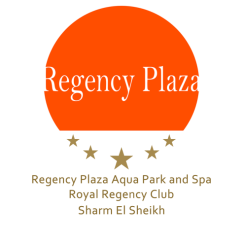 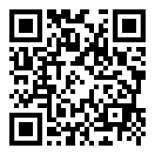 Dear Value Guest.Thank You for choosing our resort to spend your holiday. We are delighted to provide you with the best service & facilities for your comfort.All inclusive conceptFish Market – out of All inclusive- complimentary coupon from the hotel by 12 $ per person and by 5$ (child over 3 y.o only used for children menu) once per stay non- refundable, please collect it from FO after reservation.** A la cart restaurants are open from 18:30 until 20:30 (you can use each from a la carte restaurant once during stay)*All inclusive drinks: Local Cocktails, Local Spirits, Beer, Soft drinks & juices, Tea & Herbs, American Coffee, Nescafe and Cappuccino.** Serving wine only at main Restaurants during the  dinner*** 20% discount on local wine bottles out of meals time**** extra charge: fresh juices, fruit, waffles, popcorn, ice creamAvailability time to swimm in the pools and sea – from 8:00 until sunsetFree WI-FI work in Terrace bar. Login and password to enter the FreeWI-FI receive at the receptionRoom Amenities:√ - Daily one bottle of mineral water, √ - Complimentary in room tea & coffee facilities,  √ -  Room service against charge 24 Hours by request √ -Iron by request for 1 hour  (Order from reception)! Check out time at 12:00. Please return your room key and towels cards before 12:00 to reception.Then it will be extra charge for any Late Check-out and for your info if you keep the room till 16:00 will cost you 30 $; Till 18:00 will cost you 40$ ; Till   20:00 will cost you 50$)For more information please contact front desk number 1 or guest relations number 2.Call from room to room - press 7 + room number.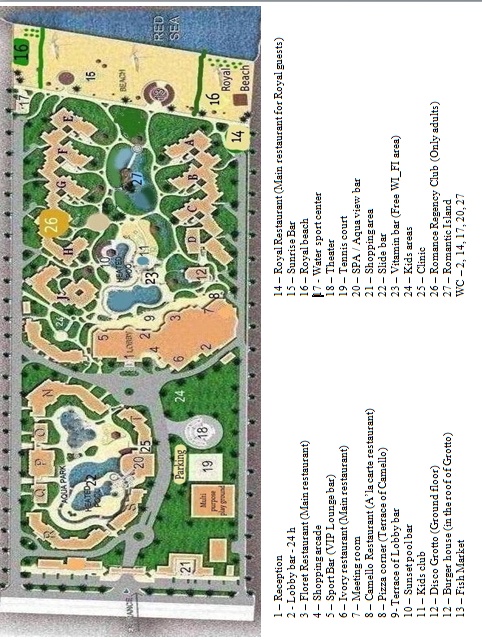 FLORET                      FLORET                      SNACKSSNACKSSNACKSA LA CARTEBreakfast07:00 – 10:00Pastries10:00 – 12:3021.30 - 00:00At Lobby BarOrientalFries, Sandwiches12.30 - 16.00At sun rise barCamelloLunch12:30 – 14:30Ice cream15.00 – 16:00At Slide pool barFish marketPizza and pasta12:00   21:00Dinner18:30 – 21:00BEVERAGEBEVERAGEBEVERAGEBEVERAGEBEVERAGELobby bar Open From 10:00 till 00:00 all IncFrom 00:00 till 10:00 Soft All IncSlide pool bar10.00 until  17:00Sunrise beach Bar10.00 until  17:00Terrace bar 09:00 until 00:00Sunset pool bar10.00 until   17:00ENTERTAIMENT / SPORTENTERTAIMENT / SPORTENTERTAIMENT / SPORTBeach area10:00 - 12:3015:00 - 16:3015:00 - 16:3015:00 - 16:30Tennis court8:00 – sunset 8:00 – sunset 8:00 – sunset *after sunset by extra chargeAqua park area10:30- 12:0014:30–16:0014:30–16:0014:30–16:00Ping pong8:00 - sunset8:00 - sunset8:00 - sunsetIn Aqua park and next to kids clubKids club10:00 - 12:3015:00 - 16:3015:00 - 16:3015:00 - 16:30BilliardsAt Sport barAt Sport barAt Sport bar*extra chargeMini disco20:30At theater/ At terrace-discoAt theater/ At terrace-discoAt theater/ At terrace-discoGYM 10:00 – 19:0010:00 – 19:0010:00 – 19:00Located in SPA centerShow time 21:30At theater/ At terrace-discoAt theater/ At terrace-discoAt theater/ At terrace-discoAqua Park Slides10:00 - 12:0010:00 - 12:0010:00 - 12:0014:30 – 16:30Disco 23:30 – 2:0023:30 – 2:0023:30 – 2:00At terrace- grotto